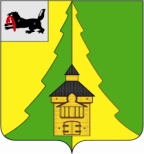 Российская Федерация	Иркутская область		Нижнеилимский муниципальный район	АДМИНИСТРАЦИЯ			ПОСТАНОВЛЕНИЕОт «27» октября 2020г. № 915   	г. Железногорск-Илимский«Об утверждении нормативных затрат,применяемых при расчете объема субсидии на финансовое  обеспечение выполнениямуниципального задания на оказание муниципальных услуг  бюджетных учреждений культуры МО «Нижнеилимский район»В соответствии со статьей 69.2, пунктом 1 статьи 78.1 Бюджетного кодекса Российской Федерации, Положением о бюджетном процессе в муниципальном образовании «Нижнеилимский район», утвержденным решением Думы Нижнеилимского муниципального района от 26 февраля 2015 года № 538 и Постановлением администрации Нижнеилимского муниципальго района  «Об утверждении Порядка формирования и финансового обеспечения выполнения муниципального задания на оказание муниципальных услуг (выполнение работ) на территории муниципального образования «Нижнеилимский район» в новой редакции» № 1217 от 21 ноября 2019 года,  руководствуясь Уставом муниципального образования «Нижнеилимский район», администрация Нижнеилимского муниципального районаПОСТАНОВЛЯЕТ:       1.  Утвердить  нормативные затраты на 2020 год на оказание муниципальных услуг в сфере культуры  в отношении муниципального бюджетного учреждения дополнительного образования «Детская школа искусств» г.Железногорск-Илимский (приложение №1), в отношении муниципального бюджетного учреждения культуры «Районный Дом культуры «Горняк» (приложение №2).       2. Опубликовать  данное Постановление в периодическом печатном издании «Вестник Думы и администрации Нижнеилимского района» и на официальном сайте МО «Нижнеилимский район».  3. Контроль  за  исполнением  данного  распоряжения оставляю за собой.Мэр  района                                                                          М.С.РомановРассылка: в  дело-2, ОСЭР,  МКУ «Сервисцентр»,  МБУК РДК «Горняк», МБУДО «ДШИ»,С.Е.Сибрина.	Исп.Ильина Е.П, 3-12-69        Большаков А.Н, 3-15-81                                                                                                                     Приложение № 1 к постановлению администрацииНижнеилмского муниципальногорайона  № ___от «___»______2020г.НОРМАТИВНЫЕ ЗАТРАТЫна единицу оказания муниципальной услуги МБУДО «ДШИ»(наименование муниципального учреждения)на 2020 год Мэр  района                                                                                           М.С.РомановПриложение № 2 к постановлению администрацииНижнеилмского муниципальногорайона  № ___от «___»______2020г.НОРМАТИВНЫЕ ЗАТРАТЫна единицу оказания муниципальной услуги МБУК РДК «Горняк»(наименование муниципального учреждения)на 2020 годМэр  района                                                                          М.С.РомановНаименование муниципальной  услугиЕд.изм.Нормативные затраты на единицу оказания муниципальной услуги (руб)Реализация дополнительных предпрофессиональных программ в области искусствчел.129 442,81Реализация дополнительных общеразвивающих программчел.129 425,24Наименование муниципальной  услугиЕд.изм.Нормативные затраты на единицу оказания муниципальной услуги (руб)«Организация и проведение мероприятий»чел.292,49«Организация деятельности клубных формирований и формирований самодеятельного народного творчества»чел.17 181,41«Показ кинофильмов»чел.247,09